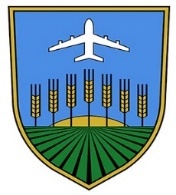                                                                       -Председник ГО Сурчин                                                                      -Заменик Председника ГО Сурчин                                                                      -Начелник Управе ГО Сурчин                                                                      -В.Д. Заменика Начелника Управе ГО Сурчин                                                                      -Председник Скупштине                                                                      -Општинска Правобраниља Предмет: Упутство за припрему буџета и  финансијских  планова  директних буџетских корисника Градске општине СурчинОдредбама члана 31.Закона о буџетском систему утврђен је поступак и динамика припреме и доношења буџета и то у роковима предвиђеним буџетским календаром .Члановима 36а, 37., 40. и 41. Закона, предвиђено је да директни корисници буџетских средстава припремају своје предлоге финансијског плана у складу са смерницама из Фискалне стратегије и Упутства за израду одлуке о буџету локалне власти коју припрема Министарство финансија, као и на основу Упутства за припрему буџета коју припрема  локални орган управе надлежан за финансије.Процес планирања буџета градских општина за 2019  годину,у складу са Законом о буџетском систему и буџетским календаром , започиње израдом Упутства за припрему буџета од стране Одељења за финансије .Основ за израду овог упутства представља Упутство за припрему одлуке о буџету локалне власти за 2019 годину и пројекција за 2020 и 2021.годину и Фискална стратегија које израђује Министарство финансија, као и Упутство за припрему  одлука о буџету које израђује Град Београд  .Према  буџетском календару,министар надлежан за послове финансија доставља Упутство за припрему одлуке о буџету локалној власти за наредну буџетску годину најкасније до 05. јула текуће године.Након тога,Град Београд доставља упутство градским општинама , а тек након тога локални орган управе надлежан за финансије доставља упутство за припрему Нацрта буџета локалне власти за наредну буџетску годину својим корисницима буџетских  средстава,најкасније до 01 .августа текуће године.Међутим,Министарство финансија није објавило ни доставило Градској управи града Београда, а град градским општинама, упутство којим би се отпочело са процедурама у вези припреме Нацрта одлуке о буџету за 2019.годину,нити је донета Фискална стратегија од стране Владе РС у роковима који су прописани буџетским календаром . Град Београд је 06.08.2018.године доставио Градској општини Сурчин, Информацију у вези припреме предлога финансијског плана директних буџетских корисника градских општина ,а Одељење за финансије  је такође 06.08.2018.године под бројем IV-07-403-09-5-99/2018 доставило свим горе насловљенима, Информацију у вези припреме Предлога финансијских планова за 2019. годину  .У складу са расположивим информацијама у том тренутку, сви директни корисници су до 01.09.2018 доставили Одељењу за финансије ,Предлоге финансијских планова за 2019 годину, са пројекцијама за 2020 и 2021 годину и уз предлог доставили и Извештај о учинцима програма за 6 месеци 2018.године .  Међутим , у даљем току буџетског планирања за 2019.годину , Министарство финансија је доставило Секретаријату за финансије града Београда,  Упутство за припрему одлуке о буџету локалне власти за 2019. годину и пројекције за 2020. и 2021. годину дописом број: 401-00-04132/2018-03, 05. новембра 2018. године, а градски секретаријат за финансије је 07.12. 2018.године доставио градским општинама Упутство за припрему буџета градских општина града Београда за 2019.годину и пројекцију за 2020. и 2021.годину. Упутство министарства је објављено на сајту Министарства финансија. Овим упутствима су се неки параметри за израду буџета за следећу годину променили у односу на раније дату информацију,те Вам Одељење за финансије доставља допуну раније датог упутства   .Програмска структура буџета      У буџетској 2019. години примењиваће се иста униформна програмска структура за јединице локалне самоуправе (циљеви програма и програмских активности и листа униформних индикатора) као и  у буџетском циклусу за 2018. годину.Упутство за израду програмског буџета, као и Анекс 5 којим је дефинисана униформна програмска структура буџета ЈЛС за израду одлуке о буџету ЈЛС за 2019. годину и документ који садржи циљеве програма и програмских активности и листу униформних индикатора могу се наћи на сајту Министарства финансија (www.mfin.gov.rs), a и на званичној интернет презентацији општине Сурчин.          Опште напомене            Поштујући одредбе Закона о буџетском систему ,нарочито треба обратити пажњу да се користе све четири буџетске класификације(организациона,програмска,функционална и економска ) .Корисници буџетских средстава који су основани као установе, морају пословати у складу са законима и прописима који се примењују на функционисање установа. У том смислу, потребно је да установе основане од стране градских општина, у процесу доношења буџета за 2019. годину организационо, на адекватан начин  буду приказане у одлуци о буџету.Такође, у складу са чланом 2. тачка 31) Закона о буџетском систему апропријације за индиректне кориснике буџетских средстава исказују се збирно по врстама индиректних корисника и наменама у оквиру раздела директног корисника који је, у буџетском смислу, одговоран за те индиректне кориснике буџетских средстава.Надаље, треба преиспитати основаност и оправданост постојања рачуна сопствених прихода индиректних корисника буџетских средства (установе културе, спорта и сл.) у случају када коришћење и расподела тих прихода није уређена посебним законима. Међутим, уколико буџетски корисник, у складу са посебним законима, остварује сопствене приходе потребно је да тај корисник извршава расходе и издатке првенствено из тог и других извора, па тек онда из извора 01 - Приходи из буџета (члан 52. Закона о буџетском систему).У оквиру спровођења реформе јавних финансија започет је процес унапређења програмског модела буџета кроз увођење принципа родно одговорног буџетирања у буџетски процес. До 2020. године предвиђено је да се заокружи процес постепеног увођења родно одговорног буџетирања за све буџетске кориснике на свим нивоима власти, сходно члану 16. став 1. Закона о изменама и допунама Закона о буџетском систему („Службени гласник РС”, број 103/15), путем плана његовог постепеног увођења који доноси орган надлежан за буџет јединице локалне самоуправе.            У  складу са Законом о буџетском систему ,донет је План поступног увођења родно одговорног буџетирања у поступак припреме и доношења буџета Градске општине Сурчин  за 2019.годину .План је објављен на интернет страници Градске општине Сурчин и достављен свим одговорним лицима за програме и програмске активности које су предвиђене за увођење родног буџетирања у 2019. години,а такође је на интернет страници општине Сурчин доступно и Упутство за увођење родно одговорног буџетирања.             Корисници обухваћени овим планом у поступку припреме и доношења буџета за 2019.годину треба да изврше родну анализу расхода и издатака за 2018.годину и на основу те анализе изабрани корисници треба да формулишу  у оквиру бар једне програмске активности(пројекта),најмање један циљ и одговарајуће индикаторе на основу којих се прати,односно мери допринос реализацији циља унапређења равноправности између полова-мушкараца и жена у 2019.години. Они корисници који су у 2018.години имали родно одговорне циљеве ,требали би да сада определе додатне родно-одговорне циљеве и индикаторе за 2019.годину у оквиру исте програмске активности/пројекта или да у оквиру друге(нове) програмске активности/пројекта примене родно одговорно буџетирање. Подсећам да је рок за  увођење родно одговорног буџетирања у целини предвиђено до доношења одлука о буџету за 2020. годину. У складу са чланом 28. Закона о буџетском систему образложење одлуке о буџету садржи, између осталог, програмске информације које чине описи програма, програмских активности и пројеката корисника буџетских средстава, циљеве који се желе постићи у средњорочном периоду, као и показатеље учинака за праћење постизања наведених циљева. Стога је потребно да се размотри Решење Председника о именовању одговорних лица за поједине програмске категорије, као и да одговорна лица сачине потребне   програмске  информације .   У циљу што ефикаснијег спровођења фискалне политике, Законом су утврђена и фискална правила за локалну власт, односно Законом је утврђено ограничење у погледу висине стварања фискалног дефицита (члан 27ж Закона), фискални дефицит локалне власти може настати само као резултат јавних инвестиција и не може бити већи од 10% њених прихода у тој години.Основне економске претпоставке и смернице за припрему предлога финансијског плана директних буџетских корисника са средњорочним пројекцијама У Упутству за припрему одлуке о буџету локалне власти  за 2019. годину и и пројекцији за 2020. и 2021. годину Министарства финансија РС, дата је процена основних макроекономских показатеља Републике Србије за 2018. годину са пројекцијама за 2019. и наредне две године. У наставку су преузети подаци за два показатеља који су дати и исказани у процентима, и то:Обим средстава, односно лимит расхода и издатака буџетских корисника за 2019. годину, са пројекцијама за наредне две фискалне годинеИмајући у виду фискална правила и величину потребног фискалног прилагођавања, у овом упутству утврђују се смернице за планирање појединих категорија расхода и издатака, као и ограничења расхода и издатака директних корисника .Приликом планирања обима средстава, односно лимита расхода и издатака за сваког буџетског корисника, директни и индиректни корисници  морају реално да их планирају, у складу са законом, односно да пођу од њиховог извршења у овој години, као и планираних политика у наредном периоду.Планирање масе средстава за плате запослених у 2019. години- Законско уређење платаПлате запослених у јавном сектору уређене су Законом о систему плата запослених у јавном сектору („Службени гласник РС”, број 18/16, 108/16 и 113/17).Плате запослених код корисника буџета локалне власти уређене су  у складу са Законом о платама у државним органима и јавним службама („Службени гласник РС”, бр. 62/06...21/16 - др.закон), Законом о привременом уређивању основица за обрачун и исплату плата, односно зарада и других сталних примања код корисника јавних средстава („Службени гласник РС", број 116/14), Уредбом о коефицијентима за обрачун и исплату плата  именованих  и  постављених  лица  и  запослених  у државним  органима  („Службени гласник РС”, бр. 44/08 - пречишћен текст, 2/12 и 23/18).Приликом обрачуна и исплате плата за запослене у јавним службама (установе културе) не примењује се Уредба о коефицијентима за обрачун и исплату плата именованих и постављених лица и запослених у државним органима, већ Уредба о коефицијентима за обрачун и исплату плата запослених у јавним службама („Службени гласник РС”, бр. 44/01...113/17).- Законом уређена основица за обрачун платаПриликом обрачуна и исплате плата примењују се основице према закључцима Владе Републике Србије, до примене одредаба Закона о систему плата запослених у јавном сектору.    И током 2019. године примењују се одредбе Закона о привременом уређивању основица за обрачун и исплату плата, односно зарада и других сталних примања код корисника јавних средстава („Службени гласник РС”, број 116/14).- Планирање масе средстава за плате  за 2019. годинуМаса средстава за плате у 2019. години планира се, тако да остане на нивоу исплаћених плата у 2018. години, а највише до дозвољеног нивоа за исплату плата у складу са чланом 40. Закона о буџету Републике Србије за 2018. годину („Службени гласни РС”, бр. 113/2017).              Тако укупна планирана маса средстава за плате ће се увећати у:- органима и службама локалне власти и месним заједницама за 7 %;- осталим јавним службама 7 %.Средства за плате се планирају на бази постојећег, а не систематизованог броја запослених.Министарство финансија прати и контролише и само под одређеним условима одобрава повећање масе средстава за плате запослених. С тим у вези, подсећамо да је маса средстава за плате запослених која се исплаћује из средстава буџета – извор финансирања 01 – приходи из буџета, ограничена. Стога, град Београд и градске општине су у планирању ових расхода ограничени до износа извршења средстава за плате у 2018. години, односно извршења у периоду јануар – октобар 2018. године и процене извршења у новембру и децембру 2018. године, увећаног за дозвољени проценат повећања за сваку групу корисника. Средства добијена по основу умањења у складу са одредбама Закона о привременом уређивању основица за обрачун и исплату плата, односно зарада и других сталних примања код корисника јавних средстава, треба планирати на апропријацији економској класификацији 465 - Остале дотације и трансфери.Уколико локална власт не планира у својим одлукама о буџету за 2019. годину и не извршава укупна средства за обрачун и исплату плата на начин како је наведено, министар надлежан за послове финансија може привремено обуставити пренос трансферних средстава из буџета Републике Србије, односно припадајућег дела пореза на зараде и пореза на добит правних лица, док се висина средстава за плате не усклади са наведеним ограничењем.Средства која су била планирана за новозапошљавање у 2019. години не могу се користити за повећање плата запослених који већ раде.Као и у претходним годинама, и у буџетској 2019. години, не треба планирати обрачун и исплату поклона у новцу, божићних, годишњих и других врста награда, бонуса и примања запослених ради побољшања материјалног положаја и побољшања услова рада предвиђених посебним и појединачним колективним уговорима, за директне и индиректне кориснике буџетских средстава локалне власти, као и друга примања из члана 120. став 1. тачка 4. Закона о раду („Службени гласник РС”, бр. 24/05, 61/05, 54/09, 32/13, 75/14, 13/17- УС и  113/17), осим јубиларних награда за запослене који су то право стекли у 2019. години.Такође, у 2019. години не могу се исплаћивати запосленима код директних и индиректних корисника буџетских средстава локалне власти, награде и бонуси који према међународним критеријумима представљају нестандардне, односно нетранспарентне облике награда и бонуса.Остале економске класификације у оквиру групе 41 - Расходи за запослене, планирати крајње рестриктивно.Уколико је број запослених утврђен Одлуком о максималном броју запослених за 2017. годину мањи у односу на број запослених који ради код корисника буџетских средстава, потребно је извршити рационализацију и ускладити масу  планираних средстава за плате за 2019. годину. У том смислу потребно је прилагодити и све економске класификације у оквиру групе 41 - Расходи за запослене.Средства за решавање смањења броја запослених треба пребацити са економских класификација 411 и 412 на економску класификацију 414.Уколико у току 2019. године буџетски корисници услед посебних околности, како је горе наведено, имају потребу за увећањем средстава за плате на економским класификацијама 411 и 412, неопходно је да се исто детаљно образложи и документује навођењем финансијских ефеката промена (на пример: за оснивање нове установе – документ који потврђује почетак рада установе, број запослених који мора бити обухваћен Одлуком о максималном броју запослених, коефицијенте, основицу и др.) .Планирање броја запослених у 2019. години - Законско уређењеПрема члану 2. ст. 4 и 5. Закона о начину одређивања максималног броја запослених у јавном сектору („Службени гласник РС”, број 68/15, 85/15-УС и 81/16-УС) (у даљем тексту: Закон о максималном броју), Систем аутономне покрајине, односно локалне самоуправе, у смислу овог закона чине органи аутономне покрајине, односно органи јединице локалне самоуправе, јавне службе, јавна предузећа, правна лица основана  од стране тих предузећа, привредна друштва и друге организације које у систему аутономне покрајине, односно локалне самоуправе имају обавезу пријављивања података о запосленима у регистар који води министарство надлежно за послове финансија, односно запослене чије се плате, односно зараде финансирају из буџета аутономне покрајине, односно јединице локалне самоуправе.Према члану 4. став 1. Закон о максималном броју за сваку календарску годину, актом Владе се утврђује максималан број запослених на неодређено време у систему аутономне покрајине и систему локалне самоуправе, на предлог Генералног секретаријата Владе, уз прибављено мишљење Министарства државне управе и локалне самоуправе и Министарства финансија.Скупштина града Београда у складу са чланом 6. Закона, својим актом утврђује максималан број запослених за све организационе облике, односно за органе града Београда, органе градских општина, јавне службе, јавна предузећа, правна лица основана од стране тих предузећа, привредна друштва и друге организације које имају обавезу пријављивања података о запосленима у регистар који води министарство надлежно за послове финансија, односно запослене чије се плате, односно зараде финансирају из буџета града Београда (члан 2. ст. 4. и 5.).У тачки 9. Одлуке о максималном броју запослених на неодређено време у систему државних органа, систему јавних служби, систему Аутономне покрајине Војводине и систему локалне самоуправе за 2017. годину („Службени гласник Републике Србије”, број 61/17), наводи се да у оквиру максималног броја запослених, одређеног у тач. 2, 5. и 7 ове Oдлуке, сваки организациони облик може имати највише онолики број запослених на неодређено време, за који има обезбеђена средства за зараде.- Ограничење броја запослених на одређено времеУкупан број запослених на одређено време, због привремено повећаног обима посла, лица ангажованих по уговору о делу, уговору о привременим и повременим пословима, закључених непосредно или преко омладинске или студентске задруге и лица ангажованих по другим основима не може бити већи од 10% броја запослених на неодређено време код организационог облика (члан 10. став 1.). Организациони облик који има мање од 100 запослених може да има највише до 10 запослених или ангажованих лица у смислу става 1. овог члана (став 2), с тим да уколико тај број превазилази 10% запослених на неодређено време, јединица локалне власти се мора обратити Комисији Владе за новозапошљавање ради добијања сагласности.- Повећање броја запослених уз сагласност Комисије ВладеИ у 2019. години ће важити одредба Закона о начину одређивања максималног броја запослених у јавном сектору којом се прописује да ће се повећање броја запослених на неодређено време, вршити у складу са прописима којима се уређује буџетски систем, односно организациони облици ће тражити сагласност за повећање броја запослених преко надлежног органа локалне власти и Министарства државне управе и локалне самоуправе од Комисије Владе.Посебно указујем на примену одредбе члана 27е Закона о буџетском систему према којој ни установе културе нису изузете, односно за ново запошљавање у овим установама подносе се захтеви за ново запошљавање.- Мере заштите средстава буџетаКао мера заштите средстава буџета прописано је да уколико скупштина јединице локалне самоуправе не донесе акт којим ће извршити рационализацију броја запослених у складу са актом Владе, министарство надлежно за послове финансија може, на предлог министарства надлежног за послове државне управе и локалне самоуправе, привремено да обустави пренос трансферних средстава из буџета Републике Србије, односно припадајући део пореза на зараде, односно плате (члан 14. Закона).Група конта 41 – Расходи за запослене – важи за Управу ГО Сурчин :Град Београд и градске општине су у обавези да у одлуци о буџету за 2019. годину, у делу буџета који садржи норме битне за извршење буџета, у посебној одредби искаже број запослених на неодређено и одређено време, за које су у буџету обезбеђена средства.Уколико се изменама или допунама Одлуке о буџету градске општине мењају подаци достављени у Прилогу 1, неопходно је доставити измењене (допуњене) табеле са образложењем и документацијом која потврђује да је било неопходно извршити одређене промене у односу на усвојену Одлуку о буџету.Табела 1. је табела са податком о броју запослених у 2018. години и планираним бројем запослених у 2019. години, по корисницима буџета локалне власти, на економским класификацијама 411 и 412, по изворима финансирања.Табела Т1 се аутоматски попуњава подацима из табела Т1.1, Т1.2 и Т1.3 које је потребно попунити.Т1 - Укупан број запослених чије се плате финансирају из свих извора на економским класификацијама 411 и 412;Т1.1 - Број запослених чије се плате финансирају из извора 01 на економским класификацијама 411 и 412;Т1.2 - Број запослених чије се плате финансирају из извора 04 на економским класификацијама 411 и 412;Т1.3 - Број запослених чије се плате финансирају из извора 05-08 на економским класификацијама 411 и 412.Табеле Т1.1, Т1.2 и Т1.3 попуњавају се тако што се попуњавају колоне ''број запослених на неодређено време'' и ''број запослених на одређено време'' по корисницима и то само у редовима са празним ћелијама. Осенчене ћелије се не попуњавају.Указујем да је обавезно да образложење Одлуке о буџету садржи Табелу 2 (у Прилогу 1. Упутства), у којој је неопходно попунити, упоредо по корисницима буџета локалне власти, на економским класификацијама 411 и 412, по изворима, следеће:маса средства за плате исплаћена за период I-X у 2018. години и планирана пројекција за период XI-XII у 2018. години у складу са одредбама члана 40. Закона о буџету Републике Србије за 2018. годину ипланирана средства за плате за 2019. годину.Приликом попуњавања Табеле 2. попуњавају се само колоне са масом средстава за плате по корисницима и изворима, тако што се уноси износ масе средстава само у редовима са празним ћелијама, а осенчене ћелије се не попуњавају. Колоне са бројем запослених се аутоматски попуњавају подацима из табеле Т1.Табела 3. је табела са бројем запослених чије се плате исплаћују из буџета са осталих економских класификација.Табелa 4. је табела која приказује планирана и исплаћена средства у 2018. години и планирана средства у 2019. години на економској класификацији 465, као и масу средстава и број запослених чија је плата мања од 25.000 динара.Табела 5. представља преглед планираних и исплаћених средстава за плате и броја запослених у 2018. години и планираних средстава у 2019. години на економској класификацији 414 (рационализација) у складу са планом рационализације.Табела 6. представља приказ планираних и исплаћених средстава у 2018. години и планираних средстава у 2019. години на економској класификацији 416, као и пратећи број   запослених по овом основу. Напомињемо да се у овој табели приказују планирана/исплаћена средства за јубиларне награде и/или по другом основу, при чему је потребно у табели нагласити који је основ у питању (награде и сл.).Табела 7. односи се на преглед броја запослених и средства за плате у 2019. години по звањима и занимањима у органима јединица локалне власти, а у којој је потребно унети коефицијенте, додатке за минули рад, додатке за прековремени рад и приправност и број запослених у органима и организацијама локалне власти.Табела 8. односи се на преглед исплаћених средстава на економским класификацијама 413-416 у 2016, 2017, и 2018. години, као и планираним средствима у 2019. години.Штампани формат табела Прилога 1- Преглед броја запослених и средстава за плате, треба имати печат и потпис одговорног лица .За потребе утврђивања укупно дозвољене масе средстава за плате које се финансирају из буџета  градске општине и обезбеђења других тражених података, градске општине су у обавези  да попуне све табеле из Прилога 1, са подацима који се на њих односе, односно који се односе и на индиректне кориснике у њиховој надлежности.Скрећемо пажњу да се подаци у вези планирања дозвољене масе за плате у 2019. години морају припремити тачно, веродостојно и у складу са Законом, првенствено јер је то законска обавеза а и стога што ће ти подаци бити саставни део образложења Одлуке о буџету за 2019. годину које се доставља Министарству финансија ради контроле. Напомињем да се табеле  не смеју мењати или допуњавати на било који начин. Потребно је унети одговарајуће податке у одређене ћелије за унос и такве вратити у електронском облику Одељењу за финансије са предлогом финансијског плана , а Одељење за финансије ће проследити Секретаријату за финансије града Београда ,заједно са Одлуком о буџету за 2019.годину.Група конта 42 - Коришћење услуга и роба- на даље сви корисници :У оквиру групе конта која се односе на куповину роба и услуга, потребно је да  реално планирате  средства за ове намене у 2019. години, а нарочито за извршавање расхода на име сталних трошкова (421 - Стални трошкови).Поред тога, средства, пре свега на економској класификацији 423 - Услуге по уговору треба планирати у складу са Законом о привременом уређивању основица за обрачун и исплату плата, односно зарада и других сталних примања код корисника јавних средстава, којим је уређено смањење других сталних примања.Препорука је да буџетски корисници у буџетској процедури преиспитају и потребу смањења других накнада за рад, које нису обухваћене Законом (уговори о делу, привремено повремени послови и др), а све у циљу великих потреба фискалног прилагођавања.Такође, потребно је преиспитати оправданост и основаност формираних комисија и других радних тела, као и оснивања нових, имајући у виду Извештај Државне ревизорске институције о сврсисходности - Оправданост формирања комисија и других сталних и привремених радних тела у јавном сектору.Средства планирана у оквиру ове групе конта мора да садрже и износе средстава за које је локални орган управе надлежан за финансије дао сагласност у складу са Уредбом о критеријумима за утврђивање природе расхода и условима и начину прибављања сагласности за закључивање одређених уговора који, због природе расхода, захтевају плаћање у више година.Група конта 45 - Субвенције и група конта 62 - Набавка финансијске имовинеУ оквиру субвенција неопходно је преиспитати све програме по основу којих се додељују субвенције, у складу са потребом рационалног коришћења средстава субвенција.Нарочито скрећемо пажњу на обавезу смањивања нивоа субвенција, како текућих тако и капиталних, чије планирање мора бити крајње рационално, засновано на одредбама посебних прописа и програма који из њих произилазе, са јасно дефинисаном наменом и оправданошћу разлога за њихово планирање. Приликом планирања субвенција потребно је имати у виду све прописе који се тичу контроле државне помоћи.Група конта 48 - Остали расходиПриликом планирања наведених расхода, треба имати у виду да се услед недовољног износа средстава на економској класификацији 483 - Новчане казне и пенали по решењу судова, иста повећава смањењем осталих економских класификација, на којима је, због наведеног, неопходно прилагодити преузимање обавеза, како би се на тај начин спречило стварање доцњи.У циљу транспарентнијег приказивања средстава намењених за финансирање редовног рада политичких субјеката, у складу са Законом о финансирању политичких активности потребно је, у опису апропријације економске класификације 481 - Дотације невладиним организацијама, посебно исказати средства за наведену намену.За подстицање програма или недостајућег дела средстава за финансирање програма од јавног интереса која реализују удружења, јединица локалне самоуправе средства опредељена у одлуци о буџету може да пренесе удружењу само након спроведеног јавног конкурса, на основу акта донетог од стране надлежног органа локалне власти и закљученог уговора надлежног органа и удружења.Смернице за исказивање издатака за капиталне пројекте за 2019-2021 годину У складу са одредбама Закона о буџетском систему издаци за капиталне пројекте исказују се за три године. Законодавац је утврдио обавезу да се  у одлуци о буџету, у општем делу, морају приказати планирани  капитални пројекти за буџетску и наредне две године, у посебној табели.- Класа 5  Издаци за нефинансијску имовинуУ циљу ефикасног планирања, важно је да буџетски корисници расходе за текуће поправке и одржавање зграда, објеката и опреме (за молерске, зидарске радове, поправке електронске и електричне опреме, замена санитарија, радијатора и сличне послове), којима се чувa упoтрeбнa врeднoст зграда, објеката и опреме у стaњу кoje je билo у трeнутку изгрaдњe, oднoснo рeкoнструкциje и којима се не увећава њихова инвестициона вредност планирају на апропријацији економске класификације 425 - Текуће поправке и одржавање, док се средства за капитално одржавање (знaчajни, дугoрoчни рaдoви нa рeнoвирaњу и унaпрeђeњу пoстojeћих oбjeкaтa и опреме, адаптација, реконструкција, санација и др.) планирају на контима класе 5.- Капитални пројекти и њихов значај Капитални пројекти су пројекти изградње и капиталног одржавања зграда и грађевинских објеката инфраструктуре од интереса за општину, укључујући и услуге пројектног планирања које су саставни део пројекта, обезбеђивање земљишта за изградњу, као и пројекти који подразумевају улагања у опрему, машине и другу нефинансијску имовину, а у функцији су јавног интереса. Капиталним пројектима се увећава имовина корисника  путем изградње и капиталног одржавања грађевинских објеката инфраструктуре и улагања у опрему, машине и другу нефинансијску имовину.Капиталним пројектом се поред изградње и капиталног одржавања зграда и грађевинских објеката инфраструктуре сматра и улaгaње у куповину зграда и објеката, као и другу нeфинaнсиjску имoвину чији је век трајања, односно коришћења дужи од једне године, независно од тога да ли је капитални пројекат исказан као посебан пројекат унутар програма или као издатак у оквиру одређене програмске активности у буџету.Капитални пројекат садржи све неопходне активности са потребним ресурсима које се планирају и реализују током целог пројектног циклуса у складу са јасно дефинисаним циљевима и резултатима пројекта, а у циљу постизања одрживе и дугорочне употребне вредности пројекта.Капитални пројекат мора прeдстaвљaти функциoнaлну цeлину са дугорочном (преко годину дана) употребном вредношћу по завршетку његове реализације.Капитално одржавање је одржавање које осигурава одрживост резултата, исхода и ефеката капиталних пројеката и доприноси продужетку очекиваног употребног века добра и повећава његову вредност.Капитални пројекти планирају се и укључују у буџет у складу са одредбама Уредбе о садржини, начину припреме и оцене, као и праћењу спровођења и извештавању о реализацији капиталних пројеката („Службени гласник РС”, бр. 63/17) и Правилника о садржини, роковима и поступку достављања инвестиционе документације за капиталне пројекте („Службени гласник РС”, бр. 18/18).- Планирање издатака капиталних пројекатаОвом приликом још једном указујем на важност одредаба Уредбе о садржини, начину припреме и оцене, као и праћењу спровођења и извештавању о реализацији капиталних  пројеката („Службени гласник РС“, број 63/17) којом je дефинисан правни оквир за управљање јавним инвестицијама. Наведеном уредбом прописан је поступак укључивања капиталних пројеката у буџет локалне власти, начин припреме и оцене капиталног пројекта, као и праћење спровођења и извештавања о реализацији капиталних пројеката. Наиме, њеним доношењем створен је основ да се више не прибегава доношењем паушалних одлука за финансирање капиталних пројеката, већ ће се убудуће одлуке доносити на основу системског планирања и праћења приоритета у спровођењу јавних политика и то укључивањем спремних и исплативих капиталних пројеката у план јавних инвестиција, а потом и у одлуку о буџету локалне власти.За потребе вишегодишњег планирања капиталних пројеката потребно је да се капитални издаци за њихову реализацију планирају и доставе на прописани начин како би били исказани за буџетску и наредне две фискалне године, у општем делу одлуке о буџету, без обзира да ли се капитални пројекти уговарају фазно по годинама или корисник преузима обавезе по уговору који захтева плаћање у више година.Значи, може се вршити  планирање  издатака за капиталне пројекте у току и за нове капиталне пројекте у 2019. години и наредним годинама (који ће бити исказани у оквиру општег дела одлуке о буџету), искључиво у складу са одредбама поменуте Уредбе. Капитални пројекти који ће бити укључени у буџет трeбало би да буду укључени и у План јавних инвестиција градске општине. Службе финансија градских општина  ће припремити Нацрт плана јавних инвестиција градске општине на основу поднетих захтева за финансирање нових капиталних пројеката односно, захтева за финансирање капиталних пројеката чија је реализација у току.Капитални пројекти се сврставају у четири категорије у зависности од њихових процењених трошкова и то на: врло мале вредности - пројекти чији су процењени трошкови испод 100.000 евра у динарској противвредности (не примењују се одредбе Уредбе, већ се планирају у складу са Упутством за припрему одлуке о буџету локалне власти); капитални пројекти мале вредности - пројекти чији су процењени трошкови између 100.001 и 500.000 евра у динарској противвредности; капитални пројекти средње вредности - пројекти чији су процењени трошкови између 500.001 и 5.000.000 евра у динарској противвредности и капитални пројекти велике вредности - пројекти чији су трошкови процењени изнад 5.000.001 евра у динарској противвредности.За капиталне пројекте чија је реализација у току овлашћени предлагач (ДБК) служби финансија градске општине  доставља:Захтев за финансирање капиталног пројекта (Образац КР),Извештај о напретку реализације капиталног пројекта за претходне године са оквирним планом даље реализације капиталног пројекта (који укључује преузете уговорене обавезе и оквирни план набавки).За потребе разматрања предлога за финансирање нових капиталних пројеката, овлашћени предлагач (ДБК) а у зависности од категорије капиталних пројеката, служби финансија ГО  доставља следећу документацију:За капиталне пројекте мале вредности:- захтев за финансирање капиталног пројекта (Образац КФ),- оквирни план јавних набавки.За капиталне пројекте средње и велике вредности:- захтев за финансирање капиталног пројекта (Образац КФ),- студија изводљивости, односно студија оправданости,- позитивно мишљење експертске комисије о студији изводљивости, односно извештај  ревизионе комисије којим се капитални пројекат прихвата,- оквирни план јавних набавки.За финансирање прединвестиционе фазе пројектног циклуса (израду претходне студије изводљивости, односно претходне студије оправданости са генералним пројектом, као и студије изводљивости, односно студије оправданости са идејним пројектом), директни корисници буџетских средстава планирају средства за израду инвестиционе документације за капиталне пројекте из своје надлежности у оквиру одређене програмске активности.Град Београд подсећа да градске општине, у процесу припреме финансијског плана треба да успоставе већу сарадњу са надлежним Секретаријатима у вези начина реализације капиталних пројеката који се односе на инвестиционо одржавање јавних објеката у својини града Београда и инфраструктуре у надлежности града Београда, за које се путем јавног позива, који оглашава надлежни републички орган (нпр. Канцеларија за јавна улагања), може конкурисати у циљу обезбеђења средстава с обзиром да такви пројекти имају велики значај за локалну заједницу. Обим средстава градских општина за 2019. годинуЈавна потрошња која ће се финансирати из буџета градских општина у 2019. години ограничена је процењеним текућим приходима за ту годину, а њена структура опредељена је надлежностима предвиђеним законом и Статутом града Београда. Секретаријат за финансије града Београда је уз упутство доставио и радне листе у којима нас обавештава да  укупан буџет ГО Сурчин за 2019.годину  износи 599.605.427 динара. На основу усмених консултација са градским секретаријатом,утврђено је да се ова средства односе и на општу потрошњу и на капитални буџет . Текући приходи буџета градских општина за 2019. годину планирани су реално, у обиму који омогућава извршавање расхода и издатака утврђених законом и такође, извршавање преузетих обавеза које се не могу реализовати до краја 2018.године. Уколико корисници буџетских средстава очекују донације (на основу потписаних протокола, споразума, уговора и др.), расходи и издаци финансирани из одговарајућих извора (05 – донације од иностраних држава и 06 – донације од међународних организација) се могу планирати у складу са очекиваним износом средстава донације.Расходи и издаци финансирани из извора 07 – трансфери од других нивоа власти, 08 – добровољни трансфери од физичких и правних лица и 09 – примања од продаје нефинансијске имовине, могу се планирати у складу са реално очекиваним приливом средстава по том основу.Даљи кораци - садржај, рокови и начин достављања потребне документације :Из свега горе наведеног, следи :Да је потребно да своје предлоге финансијских планова ,које сте доставили одељењу за финансије,проверите и дате предлоге за измене поштујући упутство ;Да је препорука да се у планирању расхода придржавате извршења из 2018 године у циљу даље фискалне консолидације;Да се преиспита подела одговорности по појединим програмима,програмским активностима и пројектима;Да је потребно да правобранилаштво достави и претпостављена средства потребна за спорове у току;Да се доставе захтеви за планирање нових капиталних пројеката и наставак започетих јавних инвестиција,ради поштовања уредбе, а како је у претходном тексту наведено  ;Да Управа достави попуњене табеле за  запослене,како је горе наведено у одељку расхода класе 41.Ово упутство сте дужни да доставите свим одговорним лицима из програмских класификација које се спроводе у оквиру вашег директног корисника,као и нижим руководиоцима из Вашег директног корисника .  Све предлоге морате дати на обрасцима програмског буџета са прецизираним описима активности,правним основом за реализацију активности... ,а нарочито са циљевима и индикаторима програмске класификације. Упутство је објављено на званичној интернет презентацији општине Сурчин,у одељку финансија ,  заједно са свим табелама Прилога1 које ће бити  саставни део  одлуке о буџету,као и са важећим обрасцима програмског буџета  . Рок за доставу предлога ,сугестија и свих других информација је  четвртак, 13.12.2018.године.    	Начелница  одељења Дипл.ецц. Биљана БранковићРепублика СрбијаГрад БеоградГрадска општина СурчинУправаОдељење за финансијеБрој: IV-07-403-09-5-155/2018Датум:10.12.2018Сурчин, Војвођанска 79Б. Б.ОписПроцена за 2018. годинуПројекција за 2019. годинуПројекција за 2020. годинуПројекција за 2021. годинуСтопа реалног раста БДП4,23,54,04,0Потрошачке цене (крај периода)2,62,43,03,0